Belconnen Medical Centre 			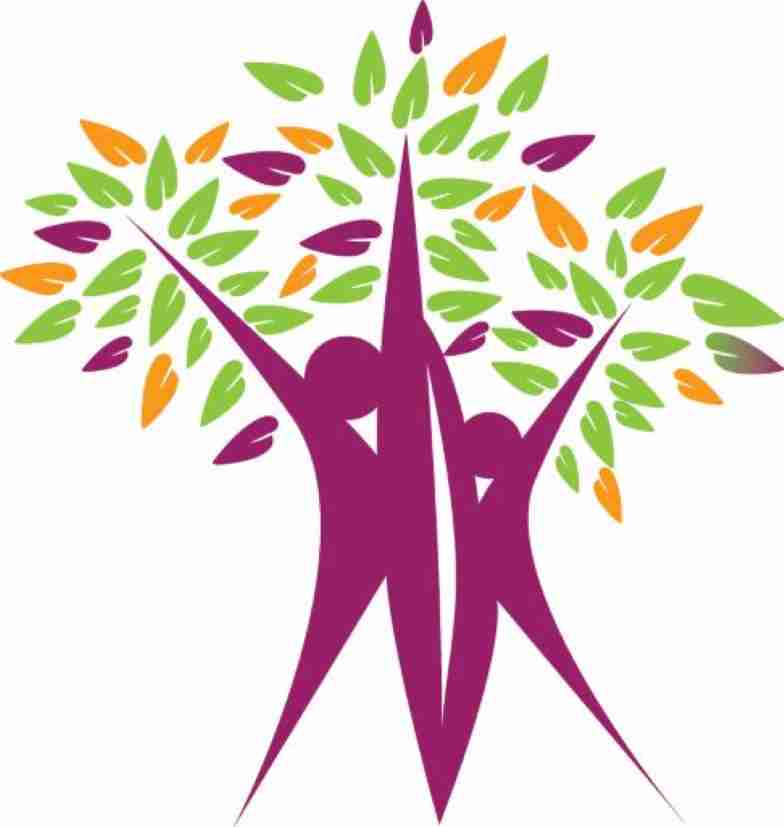 Belconnen Medical Centre Information BookletMission StatementOur mission is to provide comprehensive family medical health care, in a friendly and relaxed atmosphere.Shop 106Level 1 Westfield ShoppingtownBelconnen ACT 2617Phone:  02 62518898Fax: 02 62518897Opening HoursMonday to Friday – 8.30am-5.30pmSaturday 9.00am – 2.00pmIf you require urgent medical attention outside of these hours please proceed to the Nearest hospitalOr callCALMS ON 1300 422 567Belconnen Medical Centre 						Our SurgeryBelconnen Medical Centre was established in 1999 to meet the growing needs of the Belconnen area. We pride ourselves on providing comprehensive Family Medical Care, in a relaxed, friendly and professional environment.Currently we have the following Doctors practising at our surgery:	Dr Aparna Pilla	Dr Dikshata Rangarajan	Dr Sally TossounOur surgery also has two full time practice nurses and 1 part time nurse who are available by appointment from 9.00am-5.00pm weekdays only.We provide a comprehensive list of medical services including:	*	Allergy Testing	* 	Minor Surgery	*	Cervical Smears	*	Immunisation (Adult/child/travel)	*	Health Assessments	*	Chronic Disease Management	*	Medicals	*	Wound Management	*	ECG’s	*	Spirometry	*	Workers Compensation Claims	*	Skin Cancer Checks	*	Application and removal of plaster catsIf any of the above are required please inform our staff in order for us to allocate an appropriate length of time for your appointment.ALL new patient swill requires a long appointment initially to allow the Doctor/Nurse to take a detailed medical history.Belconnen Medical Centre 						It is the policy of this surgery that one health issue per standard consultation be discussed with the Doctor. If you have more than one issue to discuss, please ask the receptionist to book a long consultation for you. Please remember that if you take more than your allocated time with the Doctor it will affect waiting patients.Please make sure to information the staff at the time of making your booking if you require a procedure, care plan or review, etc to ensure the appropriate time is allocated for your consultation.Bulk Bill PolicyWe only bulk bill patient who:	*	Hold an existing Health Care Card	*	Hold an existing Pension Card or	*	Children UNDER the age of 16 yearsValid Health Care or Pension cards must be produced at the time of your consultation. If you are unable to produce valid cards you will be charged the full standard fee for your visit.Standard Fees	Standard Consultation 	$  80.00	Long Consultation		$110.00	Prolonged Consultation	$150.00Please note that payment is required at the time of the consultation. Please note that we do not issue accounts unless a valid reason is given.Payments can be made by credit card, EFTPOS or cash. We DO NOT accept cheques.We reserve the right to continuously review our fees and you will be informed at all times of any increases.